В целях предупреждения ДТП , сотрудники ОГИБДД совместно с инспекторами ИДПС проводят профилактическое мероприятие «Детская площадка» в садах, парках и на детских площадках для детей и их родителей.

Чтобы люди не забывали о правилах дорожного движения летом, инспектор по пропаганде БДД напомнила отдыхающим гражданам о правилах поведения на дороге и во дворе.

Особое внимание было уделено безопасному передвижению на средствах индивидуальной мобильности (СИМ) и необходимости использования специализированной экипировки.

Каждый участник получил в подарок световозвращающий брелок и информационную листовку!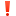 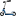 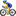 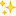 ОГИБДД УМВД России по Петроградскому р-ну г. СПб